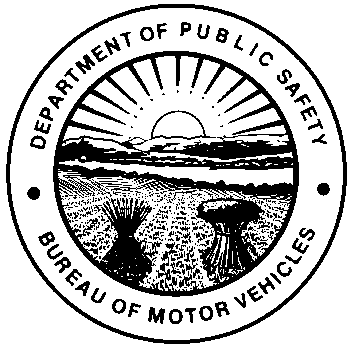 OHIO DEPARTMENT OF PUBLIC SAFETYBUREAU OF MOTOR VEHICLESAPPLICATION(S) FOR CERTIFICATE OF TITLE TO A MOTOR VEHICLE (Type or Print in Ink)OHIO DEPARTMENT OF PUBLIC SAFETYBUREAU OF MOTOR VEHICLESAPPLICATION(S) FOR CERTIFICATE OF TITLE TO A MOTOR VEHICLE (Type or Print in Ink)OHIO DEPARTMENT OF PUBLIC SAFETYBUREAU OF MOTOR VEHICLESAPPLICATION(S) FOR CERTIFICATE OF TITLE TO A MOTOR VEHICLE (Type or Print in Ink)OHIO DEPARTMENT OF PUBLIC SAFETYBUREAU OF MOTOR VEHICLESAPPLICATION(S) FOR CERTIFICATE OF TITLE TO A MOTOR VEHICLE (Type or Print in Ink)OHIO DEPARTMENT OF PUBLIC SAFETYBUREAU OF MOTOR VEHICLESAPPLICATION(S) FOR CERTIFICATE OF TITLE TO A MOTOR VEHICLE (Type or Print in Ink)OHIO DEPARTMENT OF PUBLIC SAFETYBUREAU OF MOTOR VEHICLESAPPLICATION(S) FOR CERTIFICATE OF TITLE TO A MOTOR VEHICLE (Type or Print in Ink)OHIO DEPARTMENT OF PUBLIC SAFETYBUREAU OF MOTOR VEHICLESAPPLICATION(S) FOR CERTIFICATE OF TITLE TO A MOTOR VEHICLE (Type or Print in Ink)OHIO DEPARTMENT OF PUBLIC SAFETYBUREAU OF MOTOR VEHICLESAPPLICATION(S) FOR CERTIFICATE OF TITLE TO A MOTOR VEHICLE (Type or Print in Ink)OHIO DEPARTMENT OF PUBLIC SAFETYBUREAU OF MOTOR VEHICLESAPPLICATION(S) FOR CERTIFICATE OF TITLE TO A MOTOR VEHICLE (Type or Print in Ink)OHIO DEPARTMENT OF PUBLIC SAFETYBUREAU OF MOTOR VEHICLESAPPLICATION(S) FOR CERTIFICATE OF TITLE TO A MOTOR VEHICLE (Type or Print in Ink)OHIO DEPARTMENT OF PUBLIC SAFETYBUREAU OF MOTOR VEHICLESAPPLICATION(S) FOR CERTIFICATE OF TITLE TO A MOTOR VEHICLE (Type or Print in Ink)OHIO DEPARTMENT OF PUBLIC SAFETYBUREAU OF MOTOR VEHICLESAPPLICATION(S) FOR CERTIFICATE OF TITLE TO A MOTOR VEHICLE (Type or Print in Ink)OHIO DEPARTMENT OF PUBLIC SAFETYBUREAU OF MOTOR VEHICLESAPPLICATION(S) FOR CERTIFICATE OF TITLE TO A MOTOR VEHICLE (Type or Print in Ink)OHIO DEPARTMENT OF PUBLIC SAFETYBUREAU OF MOTOR VEHICLESAPPLICATION(S) FOR CERTIFICATE OF TITLE TO A MOTOR VEHICLE (Type or Print in Ink)OHIO DEPARTMENT OF PUBLIC SAFETYBUREAU OF MOTOR VEHICLESAPPLICATION(S) FOR CERTIFICATE OF TITLE TO A MOTOR VEHICLE (Type or Print in Ink)OHIO DEPARTMENT OF PUBLIC SAFETYBUREAU OF MOTOR VEHICLESAPPLICATION(S) FOR CERTIFICATE OF TITLE TO A MOTOR VEHICLE (Type or Print in Ink)OHIO DEPARTMENT OF PUBLIC SAFETYBUREAU OF MOTOR VEHICLESAPPLICATION(S) FOR CERTIFICATE OF TITLE TO A MOTOR VEHICLE (Type or Print in Ink)OHIO DEPARTMENT OF PUBLIC SAFETYBUREAU OF MOTOR VEHICLESAPPLICATION(S) FOR CERTIFICATE OF TITLE TO A MOTOR VEHICLE (Type or Print in Ink)OHIO DEPARTMENT OF PUBLIC SAFETYBUREAU OF MOTOR VEHICLESAPPLICATION(S) FOR CERTIFICATE OF TITLE TO A MOTOR VEHICLE (Type or Print in Ink)OHIO DEPARTMENT OF PUBLIC SAFETYBUREAU OF MOTOR VEHICLESAPPLICATION(S) FOR CERTIFICATE OF TITLE TO A MOTOR VEHICLE (Type or Print in Ink)OHIO DEPARTMENT OF PUBLIC SAFETYBUREAU OF MOTOR VEHICLESAPPLICATION(S) FOR CERTIFICATE OF TITLE TO A MOTOR VEHICLE (Type or Print in Ink)OHIO DEPARTMENT OF PUBLIC SAFETYBUREAU OF MOTOR VEHICLESAPPLICATION(S) FOR CERTIFICATE OF TITLE TO A MOTOR VEHICLE (Type or Print in Ink)OHIO DEPARTMENT OF PUBLIC SAFETYBUREAU OF MOTOR VEHICLESAPPLICATION(S) FOR CERTIFICATE OF TITLE TO A MOTOR VEHICLE (Type or Print in Ink)OHIO DEPARTMENT OF PUBLIC SAFETYBUREAU OF MOTOR VEHICLESAPPLICATION(S) FOR CERTIFICATE OF TITLE TO A MOTOR VEHICLE (Type or Print in Ink)OHIO DEPARTMENT OF PUBLIC SAFETYBUREAU OF MOTOR VEHICLESAPPLICATION(S) FOR CERTIFICATE OF TITLE TO A MOTOR VEHICLE (Type or Print in Ink)OHIO DEPARTMENT OF PUBLIC SAFETYBUREAU OF MOTOR VEHICLESAPPLICATION(S) FOR CERTIFICATE OF TITLE TO A MOTOR VEHICLE (Type or Print in Ink)OHIO DEPARTMENT OF PUBLIC SAFETYBUREAU OF MOTOR VEHICLESAPPLICATION(S) FOR CERTIFICATE OF TITLE TO A MOTOR VEHICLE (Type or Print in Ink)CHECK TYPE OF APPLICATION(S) Fee of $5.00 for failure to apply for title within 30 days of assignment.CHECK TYPE OF APPLICATION(S) Fee of $5.00 for failure to apply for title within 30 days of assignment.CHECK TYPE OF APPLICATION(S) Fee of $5.00 for failure to apply for title within 30 days of assignment.CHECK TYPE OF APPLICATION(S) Fee of $5.00 for failure to apply for title within 30 days of assignment.CHECK TYPE OF APPLICATION(S) Fee of $5.00 for failure to apply for title within 30 days of assignment.CHECK TYPE OF APPLICATION(S) Fee of $5.00 for failure to apply for title within 30 days of assignment.CHECK TYPE OF APPLICATION(S) Fee of $5.00 for failure to apply for title within 30 days of assignment.CHECK TYPE OF APPLICATION(S) Fee of $5.00 for failure to apply for title within 30 days of assignment.CHECK TYPE OF APPLICATION(S) Fee of $5.00 for failure to apply for title within 30 days of assignment.CHECK TYPE OF APPLICATION(S) Fee of $5.00 for failure to apply for title within 30 days of assignment.CHECK TYPE OF APPLICATION(S) Fee of $5.00 for failure to apply for title within 30 days of assignment.CHECK TYPE OF APPLICATION(S) Fee of $5.00 for failure to apply for title within 30 days of assignment.CHECK TYPE OF APPLICATION(S) Fee of $5.00 for failure to apply for title within 30 days of assignment.CHECK TYPE OF APPLICATION(S) Fee of $5.00 for failure to apply for title within 30 days of assignment.CHECK TYPE OF APPLICATION(S) Fee of $5.00 for failure to apply for title within 30 days of assignment.CHECK TYPE OF APPLICATION(S) Fee of $5.00 for failure to apply for title within 30 days of assignment.CHECK TYPE OF APPLICATION(S) Fee of $5.00 for failure to apply for title within 30 days of assignment.CHECK TYPE OF APPLICATION(S) Fee of $5.00 for failure to apply for title within 30 days of assignment.CHECK TYPE OF APPLICATION(S) Fee of $5.00 for failure to apply for title within 30 days of assignment.CHECK TYPE OF APPLICATION(S) Fee of $5.00 for failure to apply for title within 30 days of assignment.CHECK TYPE OF APPLICATION(S) Fee of $5.00 for failure to apply for title within 30 days of assignment.CHECK TYPE OF APPLICATION(S) Fee of $5.00 for failure to apply for title within 30 days of assignment.CHECK TYPE OF APPLICATION(S) Fee of $5.00 for failure to apply for title within 30 days of assignment.CHECK TYPE OF APPLICATION(S) Fee of $5.00 for failure to apply for title within 30 days of assignment.CHECK TYPE OF APPLICATION(S) Fee of $5.00 for failure to apply for title within 30 days of assignment.CHECK TYPE OF APPLICATION(S) Fee of $5.00 for failure to apply for title within 30 days of assignment.CHECK TYPE OF APPLICATION(S) Fee of $5.00 for failure to apply for title within 30 days of assignment.CHECK TYPE OF APPLICATION(S) Fee of $5.00 for failure to apply for title within 30 days of assignment.CHECK TYPE OF APPLICATION(S) Fee of $5.00 for failure to apply for title within 30 days of assignment.CHECK TYPE OF APPLICATION(S) Fee of $5.00 for failure to apply for title within 30 days of assignment.CHECK TYPE OF APPLICATION(S) Fee of $5.00 for failure to apply for title within 30 days of assignment.CHECK TYPE OF APPLICATION(S) Fee of $5.00 for failure to apply for title within 30 days of assignment.CHECK TYPE OF APPLICATION(S) Fee of $5.00 for failure to apply for title within 30 days of assignment.COUNTYCOUNTYCOUNTYCOUNTYCOUNTYCOUNTYCOUNTYCOUNTYCOUNTYCOUNTYCOUNTYPRIMARY APPLICANT’S NAMEPRIMARY APPLICANT’S NAMEPRIMARY APPLICANT’S NAMEPRIMARY APPLICANT’S NAMEPRIMARY APPLICANT’S NAMEPRIMARY APPLICANT’S NAMEPRIMARY APPLICANT’S NAMEPRIMARY APPLICANT’S NAMEPRIMARY APPLICANT’S NAMEPRIMARY APPLICANT’S NAMEPRIMARY APPLICANT’S NAMEPRIMARY APPLICANT’S NAMEPRIMARY APPLICANT’S NAMEPRIMARY APPLICANT’S NAMEPRIMARY APPLICANT’S NAMEPRIMARY APPLICANT’S NAMEPRIMARY APPLICANT’S NAMEPRIMARY APPLICANT’S NAMEPRIMARY APPLICANT’S NAMEPRIMARY APPLICANT’S NAMEPRIMARY APPLICANT’S NAMEPRIMARY APPLICANT’S NAMESSN / EINSSN / EINSSN / EINSSN / EINSSN / EINSSN / EINSSN / EINSSN / EINSSN / EINSSN / EINSSN / EINPRIMARY APPLICANT’S ADDRESSPRIMARY APPLICANT’S ADDRESSPRIMARY APPLICANT’S ADDRESSPRIMARY APPLICANT’S ADDRESSPRIMARY APPLICANT’S ADDRESSPRIMARY APPLICANT’S ADDRESSPRIMARY APPLICANT’S ADDRESSPRIMARY APPLICANT’S ADDRESSPRIMARY APPLICANT’S ADDRESSPRIMARY APPLICANT’S ADDRESSPRIMARY APPLICANT’S ADDRESSPRIMARY APPLICANT’S ADDRESSPRIMARY APPLICANT’S ADDRESSPRIMARY APPLICANT’S ADDRESSPRIMARY APPLICANT’S ADDRESSPRIMARY APPLICANT’S ADDRESSPRIMARY APPLICANT’S ADDRESSPRIMARY APPLICANT’S ADDRESSPRIMARY APPLICANT’S ADDRESSPRIMARY APPLICANT’S ADDRESSPRIMARY APPLICANT’S ADDRESSPRIMARY APPLICANT’S ADDRESSPRIMARY APPLICANT’S ADDRESSPRIMARY APPLICANT’S ADDRESSPRIMARY APPLICANT’S ADDRESSPRIMARY APPLICANT’S ADDRESSPRIMARY APPLICANT’S ADDRESSPRIMARY APPLICANT’S ADDRESSPRIMARY APPLICANT’S ADDRESSPRIMARY APPLICANT’S ADDRESSPRIMARY APPLICANT’S ADDRESSPRIMARY APPLICANT’S ADDRESSPRIMARY APPLICANT’S ADDRESSSECONDARY APPLICANT’S NAMESECONDARY APPLICANT’S NAMESECONDARY APPLICANT’S NAMESECONDARY APPLICANT’S NAMESECONDARY APPLICANT’S NAMESECONDARY APPLICANT’S NAMESECONDARY APPLICANT’S NAMESECONDARY APPLICANT’S NAMESECONDARY APPLICANT’S NAMESECONDARY APPLICANT’S NAMESECONDARY APPLICANT’S NAMESECONDARY APPLICANT’S NAMESECONDARY APPLICANT’S NAMESECONDARY APPLICANT’S NAMESECONDARY APPLICANT’S NAMESECONDARY APPLICANT’S NAMESECONDARY APPLICANT’S NAMESECONDARY APPLICANT’S NAMESECONDARY APPLICANT’S NAMESECONDARY APPLICANT’S NAMESECONDARY APPLICANT’S NAMESECONDARY APPLICANT’S NAMESSN / EINSSN / EINSSN / EINSSN / EINSSN / EINSSN / EINSSN / EINSSN / EINSSN / EINSSN / EINSSN / EINSECONDARY APPLICANT’S ADDRESSSECONDARY APPLICANT’S ADDRESSSECONDARY APPLICANT’S ADDRESSSECONDARY APPLICANT’S ADDRESSSECONDARY APPLICANT’S ADDRESSSECONDARY APPLICANT’S ADDRESSSECONDARY APPLICANT’S ADDRESSSECONDARY APPLICANT’S ADDRESSSECONDARY APPLICANT’S ADDRESSSECONDARY APPLICANT’S ADDRESSSECONDARY APPLICANT’S ADDRESSSECONDARY APPLICANT’S ADDRESSSECONDARY APPLICANT’S ADDRESSSECONDARY APPLICANT’S ADDRESSSECONDARY APPLICANT’S ADDRESSSECONDARY APPLICANT’S ADDRESSSECONDARY APPLICANT’S ADDRESSSECONDARY APPLICANT’S ADDRESSSECONDARY APPLICANT’S ADDRESSSECONDARY APPLICANT’S ADDRESSSECONDARY APPLICANT’S ADDRESSSECONDARY APPLICANT’S ADDRESSSECONDARY APPLICANT’S ADDRESSSECONDARY APPLICANT’S ADDRESSSECONDARY APPLICANT’S ADDRESSSECONDARY APPLICANT’S ADDRESSSECONDARY APPLICANT’S ADDRESSSECONDARY APPLICANT’S ADDRESSSECONDARY APPLICANT’S ADDRESSSECONDARY APPLICANT’S ADDRESSSECONDARY APPLICANT’S ADDRESSSECONDARY APPLICANT’S ADDRESSSECONDARY APPLICANT’S ADDRESSHereby declares under penalty of perjury that he / she is the lawful (owner / purchaser / lien holder) of the following described motor vehicle and hereby makes application for the following:Hereby declares under penalty of perjury that he / she is the lawful (owner / purchaser / lien holder) of the following described motor vehicle and hereby makes application for the following:Hereby declares under penalty of perjury that he / she is the lawful (owner / purchaser / lien holder) of the following described motor vehicle and hereby makes application for the following:Hereby declares under penalty of perjury that he / she is the lawful (owner / purchaser / lien holder) of the following described motor vehicle and hereby makes application for the following:Hereby declares under penalty of perjury that he / she is the lawful (owner / purchaser / lien holder) of the following described motor vehicle and hereby makes application for the following:Hereby declares under penalty of perjury that he / she is the lawful (owner / purchaser / lien holder) of the following described motor vehicle and hereby makes application for the following:Hereby declares under penalty of perjury that he / she is the lawful (owner / purchaser / lien holder) of the following described motor vehicle and hereby makes application for the following:Hereby declares under penalty of perjury that he / she is the lawful (owner / purchaser / lien holder) of the following described motor vehicle and hereby makes application for the following:Hereby declares under penalty of perjury that he / she is the lawful (owner / purchaser / lien holder) of the following described motor vehicle and hereby makes application for the following:Hereby declares under penalty of perjury that he / she is the lawful (owner / purchaser / lien holder) of the following described motor vehicle and hereby makes application for the following:Hereby declares under penalty of perjury that he / she is the lawful (owner / purchaser / lien holder) of the following described motor vehicle and hereby makes application for the following:Hereby declares under penalty of perjury that he / she is the lawful (owner / purchaser / lien holder) of the following described motor vehicle and hereby makes application for the following:Hereby declares under penalty of perjury that he / she is the lawful (owner / purchaser / lien holder) of the following described motor vehicle and hereby makes application for the following:Hereby declares under penalty of perjury that he / she is the lawful (owner / purchaser / lien holder) of the following described motor vehicle and hereby makes application for the following:Hereby declares under penalty of perjury that he / she is the lawful (owner / purchaser / lien holder) of the following described motor vehicle and hereby makes application for the following:Hereby declares under penalty of perjury that he / she is the lawful (owner / purchaser / lien holder) of the following described motor vehicle and hereby makes application for the following:Hereby declares under penalty of perjury that he / she is the lawful (owner / purchaser / lien holder) of the following described motor vehicle and hereby makes application for the following:Hereby declares under penalty of perjury that he / she is the lawful (owner / purchaser / lien holder) of the following described motor vehicle and hereby makes application for the following:Hereby declares under penalty of perjury that he / she is the lawful (owner / purchaser / lien holder) of the following described motor vehicle and hereby makes application for the following:Hereby declares under penalty of perjury that he / she is the lawful (owner / purchaser / lien holder) of the following described motor vehicle and hereby makes application for the following:Hereby declares under penalty of perjury that he / she is the lawful (owner / purchaser / lien holder) of the following described motor vehicle and hereby makes application for the following:Hereby declares under penalty of perjury that he / she is the lawful (owner / purchaser / lien holder) of the following described motor vehicle and hereby makes application for the following:Hereby declares under penalty of perjury that he / she is the lawful (owner / purchaser / lien holder) of the following described motor vehicle and hereby makes application for the following:Hereby declares under penalty of perjury that he / she is the lawful (owner / purchaser / lien holder) of the following described motor vehicle and hereby makes application for the following:Hereby declares under penalty of perjury that he / she is the lawful (owner / purchaser / lien holder) of the following described motor vehicle and hereby makes application for the following:Hereby declares under penalty of perjury that he / she is the lawful (owner / purchaser / lien holder) of the following described motor vehicle and hereby makes application for the following:Hereby declares under penalty of perjury that he / she is the lawful (owner / purchaser / lien holder) of the following described motor vehicle and hereby makes application for the following:Hereby declares under penalty of perjury that he / she is the lawful (owner / purchaser / lien holder) of the following described motor vehicle and hereby makes application for the following:Hereby declares under penalty of perjury that he / she is the lawful (owner / purchaser / lien holder) of the following described motor vehicle and hereby makes application for the following:Hereby declares under penalty of perjury that he / she is the lawful (owner / purchaser / lien holder) of the following described motor vehicle and hereby makes application for the following:Hereby declares under penalty of perjury that he / she is the lawful (owner / purchaser / lien holder) of the following described motor vehicle and hereby makes application for the following:Hereby declares under penalty of perjury that he / she is the lawful (owner / purchaser / lien holder) of the following described motor vehicle and hereby makes application for the following:Hereby declares under penalty of perjury that he / she is the lawful (owner / purchaser / lien holder) of the following described motor vehicle and hereby makes application for the following: ORIGINAL CERTIFICATE OF TITLE ORIGINAL CERTIFICATE OF TITLE ORIGINAL CERTIFICATE OF TITLE ORIGINAL CERTIFICATE OF TITLE ORIGINAL CERTIFICATE OF TITLE ORIGINAL CERTIFICATE OF TITLE ORIGINAL CERTIFICATE OF TITLE ORIGINAL CERTIFICATE OF TITLE ORIGINAL CERTIFICATE OF TITLE ORIGINAL CERTIFICATE OF TITLE ORIGINAL CERTIFICATE OF TITLE ORIGINAL CERTIFICATE OF TITLEEvidence of ownershipEvidence of ownershipEvidence of ownershipEvidence of ownershipEvidence of ownershipEvidence of ownershipEvidence of ownershipEvidence of ownershipMCO, Previous Title No., Registration, etc.MCO, Previous Title No., Registration, etc.MCO, Previous Title No., Registration, etc.MCO, Previous Title No., Registration, etc.MCO, Previous Title No., Registration, etc.MCO, Previous Title No., Registration, etc.MCO, Previous Title No., Registration, etc.MCO, Previous Title No., Registration, etc.MCO, Previous Title No., Registration, etc.MCO, Previous Title No., Registration, etc.MCO, Previous Title No., Registration, etc.MCO, Previous Title No., Registration, etc.Applicant acquired said motor vehicle by (state how acquired)Applicant acquired said motor vehicle by (state how acquired)Applicant acquired said motor vehicle by (state how acquired)Applicant acquired said motor vehicle by (state how acquired)Applicant acquired said motor vehicle by (state how acquired)Applicant acquired said motor vehicle by (state how acquired)Applicant acquired said motor vehicle by (state how acquired)Applicant acquired said motor vehicle by (state how acquired)Applicant acquired said motor vehicle by (state how acquired)Applicant acquired said motor vehicle by (state how acquired)Applicant acquired said motor vehicle by (state how acquired)Applicant acquired said motor vehicle by (state how acquired)Applicant acquired said motor vehicle by (state how acquired)Applicant acquired said motor vehicle by (state how acquired)Applicant acquired said motor vehicle by (state how acquired)Applicant acquired said motor vehicle by (state how acquired)from:    from:    from:    from:    Name of Previous OwnerName of Previous OwnerName of Previous OwnerName of Previous OwnerName of Previous OwnerName of Previous OwnerName of Previous OwnerIs Seller a Minor?   Yes   NoIs Seller a Minor?   Yes   NoIs Seller a Minor?   Yes   NoIs Seller a Minor?   Yes   NoIs Seller a Minor?   Yes   NoIs Seller a Minor?   Yes   NoAddress of Previous OwnerAddress of Previous OwnerAddress of Previous OwnerAddress of Previous OwnerAddress of Previous OwnerAddress of Previous OwnerAddress of Previous OwnerThe following is a full statement of all liens on said motor vehicle. If no lien state “none”, if more than one lien, attach statement of all additional liens.The following is a full statement of all liens on said motor vehicle. If no lien state “none”, if more than one lien, attach statement of all additional liens.The following is a full statement of all liens on said motor vehicle. If no lien state “none”, if more than one lien, attach statement of all additional liens.The following is a full statement of all liens on said motor vehicle. If no lien state “none”, if more than one lien, attach statement of all additional liens.The following is a full statement of all liens on said motor vehicle. If no lien state “none”, if more than one lien, attach statement of all additional liens.The following is a full statement of all liens on said motor vehicle. If no lien state “none”, if more than one lien, attach statement of all additional liens.The following is a full statement of all liens on said motor vehicle. If no lien state “none”, if more than one lien, attach statement of all additional liens.The following is a full statement of all liens on said motor vehicle. If no lien state “none”, if more than one lien, attach statement of all additional liens.The following is a full statement of all liens on said motor vehicle. If no lien state “none”, if more than one lien, attach statement of all additional liens.The following is a full statement of all liens on said motor vehicle. If no lien state “none”, if more than one lien, attach statement of all additional liens.The following is a full statement of all liens on said motor vehicle. If no lien state “none”, if more than one lien, attach statement of all additional liens.The following is a full statement of all liens on said motor vehicle. If no lien state “none”, if more than one lien, attach statement of all additional liens.The following is a full statement of all liens on said motor vehicle. If no lien state “none”, if more than one lien, attach statement of all additional liens.The following is a full statement of all liens on said motor vehicle. If no lien state “none”, if more than one lien, attach statement of all additional liens.The following is a full statement of all liens on said motor vehicle. If no lien state “none”, if more than one lien, attach statement of all additional liens.The following is a full statement of all liens on said motor vehicle. If no lien state “none”, if more than one lien, attach statement of all additional liens.The following is a full statement of all liens on said motor vehicle. If no lien state “none”, if more than one lien, attach statement of all additional liens.The following is a full statement of all liens on said motor vehicle. If no lien state “none”, if more than one lien, attach statement of all additional liens.The following is a full statement of all liens on said motor vehicle. If no lien state “none”, if more than one lien, attach statement of all additional liens.The following is a full statement of all liens on said motor vehicle. If no lien state “none”, if more than one lien, attach statement of all additional liens.The following is a full statement of all liens on said motor vehicle. If no lien state “none”, if more than one lien, attach statement of all additional liens.The following is a full statement of all liens on said motor vehicle. If no lien state “none”, if more than one lien, attach statement of all additional liens.The following is a full statement of all liens on said motor vehicle. If no lien state “none”, if more than one lien, attach statement of all additional liens.The following is a full statement of all liens on said motor vehicle. If no lien state “none”, if more than one lien, attach statement of all additional liens.The following is a full statement of all liens on said motor vehicle. If no lien state “none”, if more than one lien, attach statement of all additional liens.The following is a full statement of all liens on said motor vehicle. If no lien state “none”, if more than one lien, attach statement of all additional liens.The following is a full statement of all liens on said motor vehicle. If no lien state “none”, if more than one lien, attach statement of all additional liens.The following is a full statement of all liens on said motor vehicle. If no lien state “none”, if more than one lien, attach statement of all additional liens.The following is a full statement of all liens on said motor vehicle. If no lien state “none”, if more than one lien, attach statement of all additional liens.The following is a full statement of all liens on said motor vehicle. If no lien state “none”, if more than one lien, attach statement of all additional liens.The following is a full statement of all liens on said motor vehicle. If no lien state “none”, if more than one lien, attach statement of all additional liens.The following is a full statement of all liens on said motor vehicle. If no lien state “none”, if more than one lien, attach statement of all additional liens.The following is a full statement of all liens on said motor vehicle. If no lien state “none”, if more than one lien, attach statement of all additional liens.Lien HolderLien HolderLien HolderLien Holder/E Code #/E Code #/E Code #AddressAddressAddress DUPLICATE CERTIFICATE OF TITLE  DUPLICATE CERTIFICATE OF TITLE  DUPLICATE CERTIFICATE OF TITLE  DUPLICATE CERTIFICATE OF TITLE  DUPLICATE CERTIFICATE OF TITLE  DUPLICATE CERTIFICATE OF TITLE  DUPLICATE CERTIFICATE OF TITLE  DUPLICATE CERTIFICATE OF TITLE  DUPLICATE CERTIFICATE OF TITLE  DUPLICATE CERTIFICATE OF TITLE  DUPLICATE CERTIFICATE OF TITLE  DUPLICATE CERTIFICATE OF TITLE  DUPLICATE CERTIFICATE OF TITLE  DUPLICATE CERTIFICATE OF TITLE  DUPLICATE CERTIFICATE OF TITLE  DUPLICATE CERTIFICATE OF TITLE  DUPLICATE CERTIFICATE OF TITLE  DUPLICATE CERTIFICATE OF TITLE  DUPLICATE CERTIFICATE OF TITLE  DUPLICATE CERTIFICATE OF TITLE  DUPLICATE CERTIFICATE OF TITLE  DUPLICATE CERTIFICATE OF TITLE  DUPLICATE CERTIFICATE OF TITLE  DUPLICATE CERTIFICATE OF TITLE  DUPLICATE CERTIFICATE OF TITLE  DUPLICATE CERTIFICATE OF TITLE  DUPLICATE CERTIFICATE OF TITLE  DUPLICATE CERTIFICATE OF TITLE  DUPLICATE CERTIFICATE OF TITLE  DUPLICATE CERTIFICATE OF TITLE  DUPLICATE CERTIFICATE OF TITLE  DUPLICATE CERTIFICATE OF TITLE  DUPLICATE CERTIFICATE OF TITLE Applicant states that Certificate of Title NumberApplicant states that Certificate of Title NumberApplicant states that Certificate of Title NumberApplicant states that Certificate of Title NumberApplicant states that Certificate of Title NumberApplicant states that Certificate of Title NumberApplicant states that Certificate of Title NumberApplicant states that Certificate of Title NumberApplicant states that Certificate of Title NumberApplicant states that Certificate of Title NumberApplicant states that Certificate of Title Numberhas beenhas beenhas beenhas been;;that said motor vehicle has not been sold or disposed of except as stated below:that said motor vehicle has not been sold or disposed of except as stated below:that said motor vehicle has not been sold or disposed of except as stated below:that said motor vehicle has not been sold or disposed of except as stated below:that said motor vehicle has not been sold or disposed of except as stated below:that said motor vehicle has not been sold or disposed of except as stated below:that said motor vehicle has not been sold or disposed of except as stated below:that said motor vehicle has not been sold or disposed of except as stated below:that said motor vehicle has not been sold or disposed of except as stated below:that said motor vehicle has not been sold or disposed of except as stated below:that said motor vehicle has not been sold or disposed of except as stated below:that said motor vehicle has not been sold or disposed of except as stated below:that said motor vehicle has not been sold or disposed of except as stated below:that said motor vehicle has not been sold or disposed of except as stated below:that said motor vehicle has not been sold or disposed of except as stated below:that said motor vehicle has not been sold or disposed of except as stated below:that said motor vehicle has not been sold or disposed of except as stated below:that said motor vehicle has not been sold or disposed of except as stated below:that said motor vehicle has not been sold or disposed of except as stated below:that said motor vehicle has not been sold or disposed of except as stated below:that said motor vehicle has not been sold or disposed of except as stated below:that said motor vehicle has not been sold or disposed of except as stated below:that said motor vehicle has not been sold or disposed of except as stated below:that said motor vehicle has not been sold or disposed of except as stated below:that said motor vehicle has not been sold or disposed of except as stated below:that said motor vehicle has not been sold or disposed of except as stated below:that said motor vehicle has not been sold or disposed of except as stated below:  lost, stolen, destroyed   lost, stolen, destroyed   lost, stolen, destroyed   lost, stolen, destroyed The vehicle is in the possession of The vehicle is in the possession of The vehicle is in the possession of The vehicle is in the possession of The vehicle is in the possession of The vehicle is in the possession of The vehicle is in the possession of residing atresiding atresiding atand that if said Certificate of Title be hereby and that if said Certificate of Title be hereby and that if said Certificate of Title be hereby and that if said Certificate of Title be hereby and that if said Certificate of Title be hereby and that if said Certificate of Title be hereby and that if said Certificate of Title be hereby and that if said Certificate of Title be hereby and that if said Certificate of Title be hereby and that if said Certificate of Title be hereby and that if said Certificate of Title be hereby and that if said Certificate of Title be hereby and that if said Certificate of Title be hereby recovered by this applicant he will deliver same to the Clerk of Courts for cancellation.recovered by this applicant he will deliver same to the Clerk of Courts for cancellation.recovered by this applicant he will deliver same to the Clerk of Courts for cancellation.recovered by this applicant he will deliver same to the Clerk of Courts for cancellation.recovered by this applicant he will deliver same to the Clerk of Courts for cancellation.recovered by this applicant he will deliver same to the Clerk of Courts for cancellation.recovered by this applicant he will deliver same to the Clerk of Courts for cancellation.recovered by this applicant he will deliver same to the Clerk of Courts for cancellation.recovered by this applicant he will deliver same to the Clerk of Courts for cancellation.recovered by this applicant he will deliver same to the Clerk of Courts for cancellation.recovered by this applicant he will deliver same to the Clerk of Courts for cancellation.recovered by this applicant he will deliver same to the Clerk of Courts for cancellation.recovered by this applicant he will deliver same to the Clerk of Courts for cancellation.recovered by this applicant he will deliver same to the Clerk of Courts for cancellation.recovered by this applicant he will deliver same to the Clerk of Courts for cancellation.recovered by this applicant he will deliver same to the Clerk of Courts for cancellation.recovered by this applicant he will deliver same to the Clerk of Courts for cancellation.recovered by this applicant he will deliver same to the Clerk of Courts for cancellation.recovered by this applicant he will deliver same to the Clerk of Courts for cancellation.recovered by this applicant he will deliver same to the Clerk of Courts for cancellation.recovered by this applicant he will deliver same to the Clerk of Courts for cancellation.recovered by this applicant he will deliver same to the Clerk of Courts for cancellation.recovered by this applicant he will deliver same to the Clerk of Courts for cancellation.recovered by this applicant he will deliver same to the Clerk of Courts for cancellation.recovered by this applicant he will deliver same to the Clerk of Courts for cancellation.recovered by this applicant he will deliver same to the Clerk of Courts for cancellation.recovered by this applicant he will deliver same to the Clerk of Courts for cancellation.recovered by this applicant he will deliver same to the Clerk of Courts for cancellation.recovered by this applicant he will deliver same to the Clerk of Courts for cancellation.recovered by this applicant he will deliver same to the Clerk of Courts for cancellation.recovered by this applicant he will deliver same to the Clerk of Courts for cancellation.The following is a full statement of all liens on said motor vehicle. If no lien state “none”, if more than one lien, attach statement of all additional liens.The following is a full statement of all liens on said motor vehicle. If no lien state “none”, if more than one lien, attach statement of all additional liens.The following is a full statement of all liens on said motor vehicle. If no lien state “none”, if more than one lien, attach statement of all additional liens.The following is a full statement of all liens on said motor vehicle. If no lien state “none”, if more than one lien, attach statement of all additional liens.The following is a full statement of all liens on said motor vehicle. If no lien state “none”, if more than one lien, attach statement of all additional liens.The following is a full statement of all liens on said motor vehicle. If no lien state “none”, if more than one lien, attach statement of all additional liens.The following is a full statement of all liens on said motor vehicle. If no lien state “none”, if more than one lien, attach statement of all additional liens.The following is a full statement of all liens on said motor vehicle. If no lien state “none”, if more than one lien, attach statement of all additional liens.The following is a full statement of all liens on said motor vehicle. If no lien state “none”, if more than one lien, attach statement of all additional liens.The following is a full statement of all liens on said motor vehicle. If no lien state “none”, if more than one lien, attach statement of all additional liens.The following is a full statement of all liens on said motor vehicle. If no lien state “none”, if more than one lien, attach statement of all additional liens.The following is a full statement of all liens on said motor vehicle. If no lien state “none”, if more than one lien, attach statement of all additional liens.The following is a full statement of all liens on said motor vehicle. If no lien state “none”, if more than one lien, attach statement of all additional liens.The following is a full statement of all liens on said motor vehicle. If no lien state “none”, if more than one lien, attach statement of all additional liens.The following is a full statement of all liens on said motor vehicle. If no lien state “none”, if more than one lien, attach statement of all additional liens.The following is a full statement of all liens on said motor vehicle. If no lien state “none”, if more than one lien, attach statement of all additional liens.The following is a full statement of all liens on said motor vehicle. If no lien state “none”, if more than one lien, attach statement of all additional liens.The following is a full statement of all liens on said motor vehicle. If no lien state “none”, if more than one lien, attach statement of all additional liens.The following is a full statement of all liens on said motor vehicle. If no lien state “none”, if more than one lien, attach statement of all additional liens.The following is a full statement of all liens on said motor vehicle. If no lien state “none”, if more than one lien, attach statement of all additional liens.The following is a full statement of all liens on said motor vehicle. If no lien state “none”, if more than one lien, attach statement of all additional liens.The following is a full statement of all liens on said motor vehicle. If no lien state “none”, if more than one lien, attach statement of all additional liens.The following is a full statement of all liens on said motor vehicle. If no lien state “none”, if more than one lien, attach statement of all additional liens.The following is a full statement of all liens on said motor vehicle. If no lien state “none”, if more than one lien, attach statement of all additional liens.The following is a full statement of all liens on said motor vehicle. If no lien state “none”, if more than one lien, attach statement of all additional liens.The following is a full statement of all liens on said motor vehicle. If no lien state “none”, if more than one lien, attach statement of all additional liens.The following is a full statement of all liens on said motor vehicle. If no lien state “none”, if more than one lien, attach statement of all additional liens.The following is a full statement of all liens on said motor vehicle. If no lien state “none”, if more than one lien, attach statement of all additional liens.The following is a full statement of all liens on said motor vehicle. If no lien state “none”, if more than one lien, attach statement of all additional liens.The following is a full statement of all liens on said motor vehicle. If no lien state “none”, if more than one lien, attach statement of all additional liens.The following is a full statement of all liens on said motor vehicle. If no lien state “none”, if more than one lien, attach statement of all additional liens.The following is a full statement of all liens on said motor vehicle. If no lien state “none”, if more than one lien, attach statement of all additional liens.The following is a full statement of all liens on said motor vehicle. If no lien state “none”, if more than one lien, attach statement of all additional liens.Lien HolderLien HolderLien HolderLien Holder/E Code #/E Code #/E Code #AddressAddressAddress REPLACEMENT CERTIFICATE OF TITLE for Certificate of Title Number REPLACEMENT CERTIFICATE OF TITLE for Certificate of Title Number REPLACEMENT CERTIFICATE OF TITLE for Certificate of Title Number REPLACEMENT CERTIFICATE OF TITLE for Certificate of Title Number REPLACEMENT CERTIFICATE OF TITLE for Certificate of Title Number REPLACEMENT CERTIFICATE OF TITLE for Certificate of Title Number REPLACEMENT CERTIFICATE OF TITLE for Certificate of Title Number REPLACEMENT CERTIFICATE OF TITLE for Certificate of Title Number REPLACEMENT CERTIFICATE OF TITLE for Certificate of Title Number REPLACEMENT CERTIFICATE OF TITLE for Certificate of Title Number REPLACEMENT CERTIFICATE OF TITLE for Certificate of Title Number REPLACEMENT CERTIFICATE OF TITLE for Certificate of Title Number REPLACEMENT CERTIFICATE OF TITLE for Certificate of Title Number REPLACEMENT CERTIFICATE OF TITLE for Certificate of Title Number REPLACEMENT CERTIFICATE OF TITLE for Certificate of Title Number REPLACEMENT CERTIFICATE OF TITLE for Certificate of Title Number REPLACEMENT CERTIFICATE OF TITLE for Certificate of Title Number REPLACEMENT CERTIFICATE OF TITLE for Certificate of Title Number REPLACEMENT CERTIFICATE OF TITLE for Certificate of Title Number REPLACEMENT CERTIFICATE OF TITLE for Certificate of Title Number REPLACEMENT CERTIFICATE OF TITLE for Certificate of Title Number REPLACEMENT CERTIFICATE OF TITLE for Certificate of Title Number MEMORANDUM CERTIFICATE OF TITLE for Certificate of Title Number MEMORANDUM CERTIFICATE OF TITLE for Certificate of Title Number MEMORANDUM CERTIFICATE OF TITLE for Certificate of Title Number MEMORANDUM CERTIFICATE OF TITLE for Certificate of Title Number MEMORANDUM CERTIFICATE OF TITLE for Certificate of Title Number MEMORANDUM CERTIFICATE OF TITLE for Certificate of Title Number MEMORANDUM CERTIFICATE OF TITLE for Certificate of Title Number MEMORANDUM CERTIFICATE OF TITLE for Certificate of Title Number MEMORANDUM CERTIFICATE OF TITLE for Certificate of Title Number MEMORANDUM CERTIFICATE OF TITLE for Certificate of Title Number MEMORANDUM CERTIFICATE OF TITLE for Certificate of Title Number MEMORANDUM CERTIFICATE OF TITLE for Certificate of Title Number MEMORANDUM CERTIFICATE OF TITLE for Certificate of Title Number MEMORANDUM CERTIFICATE OF TITLE for Certificate of Title Number MEMORANDUM CERTIFICATE OF TITLE for Certificate of Title Number MEMORANDUM CERTIFICATE OF TITLE for Certificate of Title Number MEMORANDUM CERTIFICATE OF TITLE for Certificate of Title Number MEMORANDUM CERTIFICATE OF TITLE for Certificate of Title Number MEMORANDUM CERTIFICATE OF TITLE for Certificate of Title Number MEMORANDUM CERTIFICATE OF TITLE for Certificate of Title Number MEMORANDUM CERTIFICATE OF TITLE for Certificate of Title Number MEMORANDUM CERTIFICATE OF TITLE for Certificate of Title Number SALVAGE CERTIFICATE OF TITLE SALVAGE CERTIFICATE OF TITLE SALVAGE CERTIFICATE OF TITLE SALVAGE CERTIFICATE OF TITLE SALVAGE CERTIFICATE OF TITLE SALVAGE CERTIFICATE OF TITLE SALVAGE CERTIFICATE OF TITLE SALVAGE CERTIFICATE OF TITLE SALVAGE CERTIFICATE OF TITLE SALVAGE CERTIFICATE OF TITLE SALVAGE CERTIFICATE OF TITLE SALVAGE CERTIFICATE OF TITLE SALVAGE CERTIFICATE OF TITLE SALVAGE CERTIFICATE OF TITLE SALVAGE CERTIFICATE OF TITLE SALVAGE CERTIFICATE OF TITLE SALVAGE CERTIFICATE OF TITLE SALVAGE CERTIFICATE OF TITLE SALVAGE CERTIFICATE OF TITLE SALVAGE CERTIFICATE OF TITLE SALVAGE CERTIFICATE OF TITLE SALVAGE CERTIFICATE OF TITLE SALVAGE CERTIFICATE OF TITLE SALVAGE CERTIFICATE OF TITLE SALVAGE CERTIFICATE OF TITLE SALVAGE CERTIFICATE OF TITLE SALVAGE CERTIFICATE OF TITLE SALVAGE CERTIFICATE OF TITLE SALVAGE CERTIFICATE OF TITLE SALVAGE CERTIFICATE OF TITLE SALVAGE CERTIFICATE OF TITLE SALVAGE CERTIFICATE OF TITLE SALVAGE CERTIFICATE OF TITLEApplicant states that the original Certificate of Title NumberApplicant states that the original Certificate of Title NumberApplicant states that the original Certificate of Title NumberApplicant states that the original Certificate of Title NumberApplicant states that the original Certificate of Title NumberApplicant states that the original Certificate of Title NumberApplicant states that the original Certificate of Title NumberApplicant states that the original Certificate of Title NumberApplicant states that the original Certificate of Title NumberApplicant states that the original Certificate of Title NumberApplicant states that the original Certificate of Title NumberApplicant states that the original Certificate of Title NumberApplicant states that the original Certificate of Title Numberhas been surrendered to the Clerk of Courts.has been surrendered to the Clerk of Courts.has been surrendered to the Clerk of Courts.has been surrendered to the Clerk of Courts.has been surrendered to the Clerk of Courts.has been surrendered to the Clerk of Courts.has been surrendered to the Clerk of Courts.has been surrendered to the Clerk of Courts.has been surrendered to the Clerk of Courts.has been surrendered to the Clerk of Courts.has been surrendered to the Clerk of Courts.has been surrendered to the Clerk of Courts.has been surrendered to the Clerk of Courts.has been surrendered to the Clerk of Courts.has been surrendered to the Clerk of Courts.has been surrendered to the Clerk of Courts.YEARYEARYEARYEARYEARYEARYEARYEARYEARYEARVINVINVINVINVINVINVINVINVINVINVINVINVINMODELMODELMODELMODELMODELMODELMODELMODELMODELMODELBODY TYPEBODY TYPEBODY TYPEBODY TYPEBODY TYPEBODY TYPEBODY TYPEBODY TYPEBODY TYPEBODY TYPEMAKEMAKEMAKEMAKEMAKEMAKEMAKEMAKEMAKEMAKEMAKEMAKEMAKECONVERSIONCONVERSIONCONVERSIONCONVERSIONCONVERSIONCONVERSIONCONVERSIONCONVERSIONCONVERSIONCONVERSIONPURCHASE PRICE$      PURCHASE PRICE$      PURCHASE PRICE$      PURCHASE PRICE$      PURCHASE PRICE$      PURCHASE PRICE$      PURCHASE PRICE$      PURCHASE PRICE$      TRADE IN ALLOWANCE$      TRADE IN ALLOWANCE$      TRADE IN ALLOWANCE$      TRADE IN ALLOWANCE$      TRADE IN ALLOWANCE$      TRADE IN ALLOWANCE$      TRADE IN ALLOWANCE$      TRADE IN ALLOWANCE$      GROSS TAX DUE$      GROSS TAX DUE$      GROSS TAX DUE$      GROSS TAX DUE$      GROSS TAX DUE$      GROSS TAX DUE$      GROSS TAX DUE$      GROSS TAX DUE$      GROSS TAX DUE$      GROSS TAX DUE$      GROSS TAX DUE$      VENDOR’S DISCOUNT$      VENDOR’S DISCOUNT$      VENDOR’S DISCOUNT$      VENDOR’S DISCOUNT$      VENDOR’S DISCOUNT$      VENDOR’S DISCOUNT$      TAX PAID$      TAX PAID$      TAX PAID$      TAX PAID$      TAX PAID$      TAX PAID$      TAX PAID$      TAX PAID$      TAX EXEMPTION Yes 	REASON:      TAX EXEMPTION Yes 	REASON:      TAX EXEMPTION Yes 	REASON:      TAX EXEMPTION Yes 	REASON:      TAX EXEMPTION Yes 	REASON:      TAX EXEMPTION Yes 	REASON:      TAX EXEMPTION Yes 	REASON:      TAX EXEMPTION Yes 	REASON:      TAX EXEMPTION Yes 	REASON:      TAX EXEMPTION Yes 	REASON:      TAX EXEMPTION Yes 	REASON:      TAX EXEMPTION Yes 	REASON:      TAX EXEMPTION Yes 	REASON:      TAX EXEMPTION Yes 	REASON:      TAX EXEMPTION Yes 	REASON:      TAX EXEMPTION Yes 	REASON:      TAX EXEMPTION Yes 	REASON:      TAX EXEMPTION Yes 	REASON:      TAX EXEMPTION Yes 	REASON:      DEALER’S PERMIT NUMBERDEALER’S PERMIT NUMBERDEALER’S PERMIT NUMBERDEALER’S PERMIT NUMBERDEALER’S PERMIT NUMBERDEALER’S PERMIT NUMBERVENDOR’S NUMBERVENDOR’S NUMBERVENDOR’S NUMBERVENDOR’S NUMBERVENDOR’S NUMBERVENDOR’S NUMBERVENDOR’S NUMBERVENDOR’S NUMBERCONDITION OF VEHICLE, WATERCRAFT, or OUTBOARD MOTOR (Check only one) Good	 Fair	 Poor	 WreckedCONDITION OF VEHICLE, WATERCRAFT, or OUTBOARD MOTOR (Check only one) Good	 Fair	 Poor	 WreckedCONDITION OF VEHICLE, WATERCRAFT, or OUTBOARD MOTOR (Check only one) Good	 Fair	 Poor	 WreckedCONDITION OF VEHICLE, WATERCRAFT, or OUTBOARD MOTOR (Check only one) Good	 Fair	 Poor	 WreckedCONDITION OF VEHICLE, WATERCRAFT, or OUTBOARD MOTOR (Check only one) Good	 Fair	 Poor	 WreckedCONDITION OF VEHICLE, WATERCRAFT, or OUTBOARD MOTOR (Check only one) Good	 Fair	 Poor	 WreckedCONDITION OF VEHICLE, WATERCRAFT, or OUTBOARD MOTOR (Check only one) Good	 Fair	 Poor	 WreckedCONDITION OF VEHICLE, WATERCRAFT, or OUTBOARD MOTOR (Check only one) Good	 Fair	 Poor	 WreckedCONDITION OF VEHICLE, WATERCRAFT, or OUTBOARD MOTOR (Check only one) Good	 Fair	 Poor	 WreckedCONDITION OF VEHICLE, WATERCRAFT, or OUTBOARD MOTOR (Check only one) Good	 Fair	 Poor	 WreckedCONDITION OF VEHICLE, WATERCRAFT, or OUTBOARD MOTOR (Check only one) Good	 Fair	 Poor	 WreckedCONDITION OF VEHICLE, WATERCRAFT, or OUTBOARD MOTOR (Check only one) Good	 Fair	 Poor	 WreckedCONDITION OF VEHICLE, WATERCRAFT, or OUTBOARD MOTOR (Check only one) Good	 Fair	 Poor	 WreckedCONDITION OF VEHICLE, WATERCRAFT, or OUTBOARD MOTOR (Check only one) Good	 Fair	 Poor	 WreckedCONDITION OF VEHICLE, WATERCRAFT, or OUTBOARD MOTOR (Check only one) Good	 Fair	 Poor	 WreckedCONDITION OF VEHICLE, WATERCRAFT, or OUTBOARD MOTOR (Check only one) Good	 Fair	 Poor	 WreckedCONDITION OF VEHICLE, WATERCRAFT, or OUTBOARD MOTOR (Check only one) Good	 Fair	 Poor	 WreckedCONDITION OF VEHICLE, WATERCRAFT, or OUTBOARD MOTOR (Check only one) Good	 Fair	 Poor	 WreckedCONDITION OF VEHICLE, WATERCRAFT, or OUTBOARD MOTOR (Check only one) Good	 Fair	 Poor	 WreckedCONDITION OF VEHICLE, WATERCRAFT, or OUTBOARD MOTOR (Check only one) Good	 Fair	 Poor	 WreckedCONDITION OF VEHICLE, WATERCRAFT, or OUTBOARD MOTOR (Check only one) Good	 Fair	 Poor	 WreckedCONDITION OF VEHICLE, WATERCRAFT, or OUTBOARD MOTOR (Check only one) Good	 Fair	 Poor	 WreckedCONDITION OF VEHICLE, WATERCRAFT, or OUTBOARD MOTOR (Check only one) Good	 Fair	 Poor	 WreckedCONDITION OF VEHICLE, WATERCRAFT, or OUTBOARD MOTOR (Check only one) Good	 Fair	 Poor	 WreckedCONDITION OF VEHICLE, WATERCRAFT, or OUTBOARD MOTOR (Check only one) Good	 Fair	 Poor	 WreckedWarning: You are required by law to state the true selling price. A false statement is in violation of section 2921.13 of the Ohio Revised Code and is punishable by six months imprisonment and a fine of up to one thousand dollars or both. All transfers are audited by the Department of Taxation. The seller and buyer must provide any information requested by the Department of Taxation. The buyer may be assessed any additional tax found to be due.Warning: You are required by law to state the true selling price. A false statement is in violation of section 2921.13 of the Ohio Revised Code and is punishable by six months imprisonment and a fine of up to one thousand dollars or both. All transfers are audited by the Department of Taxation. The seller and buyer must provide any information requested by the Department of Taxation. The buyer may be assessed any additional tax found to be due.Warning: You are required by law to state the true selling price. A false statement is in violation of section 2921.13 of the Ohio Revised Code and is punishable by six months imprisonment and a fine of up to one thousand dollars or both. All transfers are audited by the Department of Taxation. The seller and buyer must provide any information requested by the Department of Taxation. The buyer may be assessed any additional tax found to be due.Warning: You are required by law to state the true selling price. A false statement is in violation of section 2921.13 of the Ohio Revised Code and is punishable by six months imprisonment and a fine of up to one thousand dollars or both. All transfers are audited by the Department of Taxation. The seller and buyer must provide any information requested by the Department of Taxation. The buyer may be assessed any additional tax found to be due.Warning: You are required by law to state the true selling price. A false statement is in violation of section 2921.13 of the Ohio Revised Code and is punishable by six months imprisonment and a fine of up to one thousand dollars or both. All transfers are audited by the Department of Taxation. The seller and buyer must provide any information requested by the Department of Taxation. The buyer may be assessed any additional tax found to be due.Warning: You are required by law to state the true selling price. A false statement is in violation of section 2921.13 of the Ohio Revised Code and is punishable by six months imprisonment and a fine of up to one thousand dollars or both. All transfers are audited by the Department of Taxation. The seller and buyer must provide any information requested by the Department of Taxation. The buyer may be assessed any additional tax found to be due.Warning: You are required by law to state the true selling price. A false statement is in violation of section 2921.13 of the Ohio Revised Code and is punishable by six months imprisonment and a fine of up to one thousand dollars or both. All transfers are audited by the Department of Taxation. The seller and buyer must provide any information requested by the Department of Taxation. The buyer may be assessed any additional tax found to be due.Warning: You are required by law to state the true selling price. A false statement is in violation of section 2921.13 of the Ohio Revised Code and is punishable by six months imprisonment and a fine of up to one thousand dollars or both. All transfers are audited by the Department of Taxation. The seller and buyer must provide any information requested by the Department of Taxation. The buyer may be assessed any additional tax found to be due.Warning: You are required by law to state the true selling price. A false statement is in violation of section 2921.13 of the Ohio Revised Code and is punishable by six months imprisonment and a fine of up to one thousand dollars or both. All transfers are audited by the Department of Taxation. The seller and buyer must provide any information requested by the Department of Taxation. The buyer may be assessed any additional tax found to be due.Warning: You are required by law to state the true selling price. A false statement is in violation of section 2921.13 of the Ohio Revised Code and is punishable by six months imprisonment and a fine of up to one thousand dollars or both. All transfers are audited by the Department of Taxation. The seller and buyer must provide any information requested by the Department of Taxation. The buyer may be assessed any additional tax found to be due.Warning: You are required by law to state the true selling price. A false statement is in violation of section 2921.13 of the Ohio Revised Code and is punishable by six months imprisonment and a fine of up to one thousand dollars or both. All transfers are audited by the Department of Taxation. The seller and buyer must provide any information requested by the Department of Taxation. The buyer may be assessed any additional tax found to be due.Warning: You are required by law to state the true selling price. A false statement is in violation of section 2921.13 of the Ohio Revised Code and is punishable by six months imprisonment and a fine of up to one thousand dollars or both. All transfers are audited by the Department of Taxation. The seller and buyer must provide any information requested by the Department of Taxation. The buyer may be assessed any additional tax found to be due.Warning: You are required by law to state the true selling price. A false statement is in violation of section 2921.13 of the Ohio Revised Code and is punishable by six months imprisonment and a fine of up to one thousand dollars or both. All transfers are audited by the Department of Taxation. The seller and buyer must provide any information requested by the Department of Taxation. The buyer may be assessed any additional tax found to be due.Warning: You are required by law to state the true selling price. A false statement is in violation of section 2921.13 of the Ohio Revised Code and is punishable by six months imprisonment and a fine of up to one thousand dollars or both. All transfers are audited by the Department of Taxation. The seller and buyer must provide any information requested by the Department of Taxation. The buyer may be assessed any additional tax found to be due.Warning: You are required by law to state the true selling price. A false statement is in violation of section 2921.13 of the Ohio Revised Code and is punishable by six months imprisonment and a fine of up to one thousand dollars or both. All transfers are audited by the Department of Taxation. The seller and buyer must provide any information requested by the Department of Taxation. The buyer may be assessed any additional tax found to be due.Warning: You are required by law to state the true selling price. A false statement is in violation of section 2921.13 of the Ohio Revised Code and is punishable by six months imprisonment and a fine of up to one thousand dollars or both. All transfers are audited by the Department of Taxation. The seller and buyer must provide any information requested by the Department of Taxation. The buyer may be assessed any additional tax found to be due.Warning: You are required by law to state the true selling price. A false statement is in violation of section 2921.13 of the Ohio Revised Code and is punishable by six months imprisonment and a fine of up to one thousand dollars or both. All transfers are audited by the Department of Taxation. The seller and buyer must provide any information requested by the Department of Taxation. The buyer may be assessed any additional tax found to be due.Warning: You are required by law to state the true selling price. A false statement is in violation of section 2921.13 of the Ohio Revised Code and is punishable by six months imprisonment and a fine of up to one thousand dollars or both. All transfers are audited by the Department of Taxation. The seller and buyer must provide any information requested by the Department of Taxation. The buyer may be assessed any additional tax found to be due.Warning: You are required by law to state the true selling price. A false statement is in violation of section 2921.13 of the Ohio Revised Code and is punishable by six months imprisonment and a fine of up to one thousand dollars or both. All transfers are audited by the Department of Taxation. The seller and buyer must provide any information requested by the Department of Taxation. The buyer may be assessed any additional tax found to be due.Warning: You are required by law to state the true selling price. A false statement is in violation of section 2921.13 of the Ohio Revised Code and is punishable by six months imprisonment and a fine of up to one thousand dollars or both. All transfers are audited by the Department of Taxation. The seller and buyer must provide any information requested by the Department of Taxation. The buyer may be assessed any additional tax found to be due.Warning: You are required by law to state the true selling price. A false statement is in violation of section 2921.13 of the Ohio Revised Code and is punishable by six months imprisonment and a fine of up to one thousand dollars or both. All transfers are audited by the Department of Taxation. The seller and buyer must provide any information requested by the Department of Taxation. The buyer may be assessed any additional tax found to be due.Warning: You are required by law to state the true selling price. A false statement is in violation of section 2921.13 of the Ohio Revised Code and is punishable by six months imprisonment and a fine of up to one thousand dollars or both. All transfers are audited by the Department of Taxation. The seller and buyer must provide any information requested by the Department of Taxation. The buyer may be assessed any additional tax found to be due.Warning: You are required by law to state the true selling price. A false statement is in violation of section 2921.13 of the Ohio Revised Code and is punishable by six months imprisonment and a fine of up to one thousand dollars or both. All transfers are audited by the Department of Taxation. The seller and buyer must provide any information requested by the Department of Taxation. The buyer may be assessed any additional tax found to be due.Warning: You are required by law to state the true selling price. A false statement is in violation of section 2921.13 of the Ohio Revised Code and is punishable by six months imprisonment and a fine of up to one thousand dollars or both. All transfers are audited by the Department of Taxation. The seller and buyer must provide any information requested by the Department of Taxation. The buyer may be assessed any additional tax found to be due.Warning: You are required by law to state the true selling price. A false statement is in violation of section 2921.13 of the Ohio Revised Code and is punishable by six months imprisonment and a fine of up to one thousand dollars or both. All transfers are audited by the Department of Taxation. The seller and buyer must provide any information requested by the Department of Taxation. The buyer may be assessed any additional tax found to be due.Warning: You are required by law to state the true selling price. A false statement is in violation of section 2921.13 of the Ohio Revised Code and is punishable by six months imprisonment and a fine of up to one thousand dollars or both. All transfers are audited by the Department of Taxation. The seller and buyer must provide any information requested by the Department of Taxation. The buyer may be assessed any additional tax found to be due.Warning: You are required by law to state the true selling price. A false statement is in violation of section 2921.13 of the Ohio Revised Code and is punishable by six months imprisonment and a fine of up to one thousand dollars or both. All transfers are audited by the Department of Taxation. The seller and buyer must provide any information requested by the Department of Taxation. The buyer may be assessed any additional tax found to be due.Warning: You are required by law to state the true selling price. A false statement is in violation of section 2921.13 of the Ohio Revised Code and is punishable by six months imprisonment and a fine of up to one thousand dollars or both. All transfers are audited by the Department of Taxation. The seller and buyer must provide any information requested by the Department of Taxation. The buyer may be assessed any additional tax found to be due.Warning: You are required by law to state the true selling price. A false statement is in violation of section 2921.13 of the Ohio Revised Code and is punishable by six months imprisonment and a fine of up to one thousand dollars or both. All transfers are audited by the Department of Taxation. The seller and buyer must provide any information requested by the Department of Taxation. The buyer may be assessed any additional tax found to be due.Warning: You are required by law to state the true selling price. A false statement is in violation of section 2921.13 of the Ohio Revised Code and is punishable by six months imprisonment and a fine of up to one thousand dollars or both. All transfers are audited by the Department of Taxation. The seller and buyer must provide any information requested by the Department of Taxation. The buyer may be assessed any additional tax found to be due.Warning: You are required by law to state the true selling price. A false statement is in violation of section 2921.13 of the Ohio Revised Code and is punishable by six months imprisonment and a fine of up to one thousand dollars or both. All transfers are audited by the Department of Taxation. The seller and buyer must provide any information requested by the Department of Taxation. The buyer may be assessed any additional tax found to be due.Warning: You are required by law to state the true selling price. A false statement is in violation of section 2921.13 of the Ohio Revised Code and is punishable by six months imprisonment and a fine of up to one thousand dollars or both. All transfers are audited by the Department of Taxation. The seller and buyer must provide any information requested by the Department of Taxation. The buyer may be assessed any additional tax found to be due.Warning: You are required by law to state the true selling price. A false statement is in violation of section 2921.13 of the Ohio Revised Code and is punishable by six months imprisonment and a fine of up to one thousand dollars or both. All transfers are audited by the Department of Taxation. The seller and buyer must provide any information requested by the Department of Taxation. The buyer may be assessed any additional tax found to be due.Applicant’s signatureApplicant’s signatureApplicant’s signatureApplicant’s signatureApplicant’s signatureApplicant’s signatureApplicant’s signatureXXXXXXXXXXXXXXXXXXIs Applicant a Minor?   Yes   NoIs Applicant a Minor?   Yes   NoIs Applicant a Minor?   Yes   NoIs Applicant a Minor?   Yes   NoIs Applicant a Minor?   Yes   NoIs Applicant a Minor?   Yes   NoIs Applicant a Minor?   Yes   NoSworn to and subscribed in my presence this 	 day of				, 20 	 in 			County,State of 				.		(Notary Seal)X	 My commission expires 	 Signature of Notary Public or other Authorized Officer by lawSworn to and subscribed in my presence this 	 day of				, 20 	 in 			County,State of 				.		(Notary Seal)X	 My commission expires 	 Signature of Notary Public or other Authorized Officer by lawSworn to and subscribed in my presence this 	 day of				, 20 	 in 			County,State of 				.		(Notary Seal)X	 My commission expires 	 Signature of Notary Public or other Authorized Officer by lawSworn to and subscribed in my presence this 	 day of				, 20 	 in 			County,State of 				.		(Notary Seal)X	 My commission expires 	 Signature of Notary Public or other Authorized Officer by lawSworn to and subscribed in my presence this 	 day of				, 20 	 in 			County,State of 				.		(Notary Seal)X	 My commission expires 	 Signature of Notary Public or other Authorized Officer by lawSworn to and subscribed in my presence this 	 day of				, 20 	 in 			County,State of 				.		(Notary Seal)X	 My commission expires 	 Signature of Notary Public or other Authorized Officer by lawSworn to and subscribed in my presence this 	 day of				, 20 	 in 			County,State of 				.		(Notary Seal)X	 My commission expires 	 Signature of Notary Public or other Authorized Officer by lawSworn to and subscribed in my presence this 	 day of				, 20 	 in 			County,State of 				.		(Notary Seal)X	 My commission expires 	 Signature of Notary Public or other Authorized Officer by lawSworn to and subscribed in my presence this 	 day of				, 20 	 in 			County,State of 				.		(Notary Seal)X	 My commission expires 	 Signature of Notary Public or other Authorized Officer by lawSworn to and subscribed in my presence this 	 day of				, 20 	 in 			County,State of 				.		(Notary Seal)X	 My commission expires 	 Signature of Notary Public or other Authorized Officer by lawSworn to and subscribed in my presence this 	 day of				, 20 	 in 			County,State of 				.		(Notary Seal)X	 My commission expires 	 Signature of Notary Public or other Authorized Officer by lawSworn to and subscribed in my presence this 	 day of				, 20 	 in 			County,State of 				.		(Notary Seal)X	 My commission expires 	 Signature of Notary Public or other Authorized Officer by lawSworn to and subscribed in my presence this 	 day of				, 20 	 in 			County,State of 				.		(Notary Seal)X	 My commission expires 	 Signature of Notary Public or other Authorized Officer by lawSworn to and subscribed in my presence this 	 day of				, 20 	 in 			County,State of 				.		(Notary Seal)X	 My commission expires 	 Signature of Notary Public or other Authorized Officer by lawSworn to and subscribed in my presence this 	 day of				, 20 	 in 			County,State of 				.		(Notary Seal)X	 My commission expires 	 Signature of Notary Public or other Authorized Officer by lawSworn to and subscribed in my presence this 	 day of				, 20 	 in 			County,State of 				.		(Notary Seal)X	 My commission expires 	 Signature of Notary Public or other Authorized Officer by lawSworn to and subscribed in my presence this 	 day of				, 20 	 in 			County,State of 				.		(Notary Seal)X	 My commission expires 	 Signature of Notary Public or other Authorized Officer by lawSworn to and subscribed in my presence this 	 day of				, 20 	 in 			County,State of 				.		(Notary Seal)X	 My commission expires 	 Signature of Notary Public or other Authorized Officer by lawSworn to and subscribed in my presence this 	 day of				, 20 	 in 			County,State of 				.		(Notary Seal)X	 My commission expires 	 Signature of Notary Public or other Authorized Officer by lawSworn to and subscribed in my presence this 	 day of				, 20 	 in 			County,State of 				.		(Notary Seal)X	 My commission expires 	 Signature of Notary Public or other Authorized Officer by lawSworn to and subscribed in my presence this 	 day of				, 20 	 in 			County,State of 				.		(Notary Seal)X	 My commission expires 	 Signature of Notary Public or other Authorized Officer by lawSworn to and subscribed in my presence this 	 day of				, 20 	 in 			County,State of 				.		(Notary Seal)X	 My commission expires 	 Signature of Notary Public or other Authorized Officer by lawSworn to and subscribed in my presence this 	 day of				, 20 	 in 			County,State of 				.		(Notary Seal)X	 My commission expires 	 Signature of Notary Public or other Authorized Officer by lawSworn to and subscribed in my presence this 	 day of				, 20 	 in 			County,State of 				.		(Notary Seal)X	 My commission expires 	 Signature of Notary Public or other Authorized Officer by lawSworn to and subscribed in my presence this 	 day of				, 20 	 in 			County,State of 				.		(Notary Seal)X	 My commission expires 	 Signature of Notary Public or other Authorized Officer by lawSworn to and subscribed in my presence this 	 day of				, 20 	 in 			County,State of 				.		(Notary Seal)X	 My commission expires 	 Signature of Notary Public or other Authorized Officer by lawSworn to and subscribed in my presence this 	 day of				, 20 	 in 			County,State of 				.		(Notary Seal)X	 My commission expires 	 Signature of Notary Public or other Authorized Officer by lawSworn to and subscribed in my presence this 	 day of				, 20 	 in 			County,State of 				.		(Notary Seal)X	 My commission expires 	 Signature of Notary Public or other Authorized Officer by lawSworn to and subscribed in my presence this 	 day of				, 20 	 in 			County,State of 				.		(Notary Seal)X	 My commission expires 	 Signature of Notary Public or other Authorized Officer by lawSworn to and subscribed in my presence this 	 day of				, 20 	 in 			County,State of 				.		(Notary Seal)X	 My commission expires 	 Signature of Notary Public or other Authorized Officer by lawSworn to and subscribed in my presence this 	 day of				, 20 	 in 			County,State of 				.		(Notary Seal)X	 My commission expires 	 Signature of Notary Public or other Authorized Officer by lawSworn to and subscribed in my presence this 	 day of				, 20 	 in 			County,State of 				.		(Notary Seal)X	 My commission expires 	 Signature of Notary Public or other Authorized Officer by lawSworn to and subscribed in my presence this 	 day of				, 20 	 in 			County,State of 				.		(Notary Seal)X	 My commission expires 	 Signature of Notary Public or other Authorized Officer by law